REPUBLIC OF SOUTH SUDAN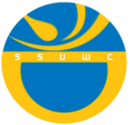 SOUTH SUDAN URBAN WATER CORPORATION (SSUWC) REQUEST FOR EXPRESSIONS OF INTEREST(CONSULTING SERVICES - FIRMS)STRATEGIC WATER SUPPLY AND SANITATION IMPROVEMENT PROJECT (SWSSIP) Date:	7th August 2020Grant No:	5800155002201Project ID No:	P-SS-E00-003EOI No: 	SSUWC/SRVCS/QCBS/19-20/008The Government of the Republic of South Sudan (GRSS) has received a Grant from the African Development Bank toward the cost of the Strategic Water Supply and Sanitation Improvement Project (SWSSIP), and intends to apply part of the agreed amount for payments  under the contract for Baseline, Feasibility Studies, Engineering Designs of Solar Powered Small Water Distribution System, sanitation facilities, tender documentation and Supervision of Works, in areas of Jubek State and surrounding communities.The services under this project will generally include: (i) baseline survey in the targetted surrounding villages to Juba city in central equatoria state; (ii) feasibility studies to ensure the technical, economical, environmental and social viability of the project; (iii) engineering designs; (iv) Preparation of tender documents and (iv) construction supervision.The South Sudan Urban Water Corporation (SSUWC) now invites eligible consultants to indicate their interest in providing these services. Interested consultants must provide information indicating that they are qualified to perform the services (brochures, description of similar assignments, experience in similar conditions, availability of appropriate skills among staffs, and references, etc.) Consultants may constitute joint-ventures to enhance their chance of qualification.Eligibility criteria, establishment of the short-list and the selection procedure shall be in accordance with the AfDB’s Procurement Policy for Bank Group Funded Operations, dated October 2017, which is available on the Bank’s website at http://www.afdb.org. Interested consultants may obtain further information at the address below during working hours (9:00 A.M. to 3:00 P.M).Expressions of interest must be delivered to the address below by 3:00 pm local time on 8th September 2020 and mention “Baseline and Feasibility Studies, Engineering Designs of Solar Powered Small Water Distribution System and Sanitation Facilities, Tender Documentation and Supervision of Works.” AddressAttn: The Project Procurement Officer, Strategic Water Supply and Sanitation Improvement Project (SWSSIP) South Sudan Urban Water Corporation (SSUWC) Head Office,Behind Directorate of Nationality Passport and ImmigrationP. O. BOX 627, Juba Centre, Republic of South SudanE-mail-   swissp2019@gmail.com; C.C aleer.leek@yahoo.com; yarpaulkuol@gmail.comTel: + 211 927066049; +211926190782, +211916728096The borrower is under no obligation to shortlist any consultant who expresses interest.